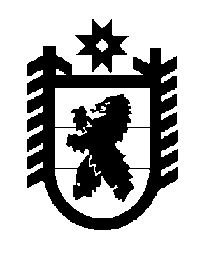 Российская Федерация Республика Карелия    ПРАВИТЕЛЬСТВО РЕСПУБЛИКИ КАРЕЛИЯПОСТАНОВЛЕНИЕот  27 ноября 2014 года № 354-Пг. Петрозаводск Об установлении предельного размера платы за проведение технического осмотра транспортных средств на территории Республики КарелияВ соответствии с Федеральным законом от 1 июля 2011 года                № 170-ФЗ «О техническом осмотре транспортных средств и о внесении изменений в отдельные законодательные акты Российской Федерации», постановлениями Правительства Российской Федерации от 5 декабря            2011 года № 1008 «О проведении технического осмотра транспортных средств», от 30 декабря 2011 года № 1240 «О проведении технического осмотра транспортных средств городского наземного электрического транспорта»,  приказом Федеральной службы по тарифам от 18 октября 2011 года № 642-а «Об утверждении Методики расчета предельного размера платы за проведение технического осмотра» Правительство Республики Карелия п о с т а н о в л я е т:1. Установить с 1 января 2015 года по 31 декабря 2015 года предельный  размер платы за проведение технического осмотра транспортных средств:на территории Петрозаводского городского округа согласно приложению 1;на территории муниципальных образований в Республике Карелия, за исключением Петрозаводского городского округа, согласно приложению 2.2. Признать утратившим силу с 1 января 2015 года постановление Правительства Республики Карелия от 17 декабря 2013 года № 363-П 
«Об установлении предельного размера платы за проведение технического осмотра транспортных средств на территории Республики Карелия» (Собрание законодательства Республики Карелия, 2013, № 12, ст. 2294).            Глава Республики  Карелия                                                               А.П. ХудилайненПриложение  1 к постановлению ПравительстваРеспублики Карелияот  27 ноября 2014 года № 354-ППредельный размер платы за проведение технического осмотратранспортных средств на территории Петрозаводского городского округа_____________Приложение  2к постановлению ПравительстваРеспублики Карелияот  27 ноября 2014 года № 354-ППредельный размер платы за проведение технического осмотратранспортных средств на территории муниципальных образований в Республике Карелия, за исключением Петрозаводского городского округа_____________№ п/пКатегории транспортных средствПредельный размер платы за проведение технического осмотра (в рублях за единицу транспортного средства)1.Транспортные средства, используемые для перевозки пассажиров и имеющие, помимо места водителя, не более восьми мест для сидения6092.Транспортные средства, используемые для перевозки пассажиров, имеющие, помимо места водителя, более восьми мест для сидения, технически допустимая максимальная масса которых не превышает 5 тонн10953.Транспортные средства, используемые для перевозки пассажиров, имеющие, помимо места водителя, более восьми мест для сидения, технически допустимая максимальная масса которых превышает 5 тонн13184.Транспортные средства, предназначенные для перевозки грузов, имеющие технически допустимую максимальную массу не более 3,5 тонны6495.Транспортные средства, предназначенные для перевозки грузов, имеющие технически допустимую максимальную массу свыше 3,5 тонны, но не более 12 тонн12786.Транспортные средства, предназначенные для перевозки грузов, имеющие технически допустимую максимальную массу более 12 тонн13797.Прицепы, технически допустимая максимальная масса которых не более 0,75 тонны5078.Прицепы, технически допустимая максимальная масса которых свыше 0,75 тонны, но не более 3,5 тонны5079.Прицепы, технически допустимая максимальная масса которых свыше 3,5 тонны, но не более 10 тонн89210.Прицепы, технически допустимая максимальная масса которых более 10 тонн89211.Мототранспортные средства20312.Транспортные средства городского наземного электрического транспорта (троллейбусы)1014№ п/пКатегории транспортных средствПредельный размер платы за проведение технического осмотра (в рублях за единицу транспортного средства)1.Транспортные средства, используемые для перевозки пассажиров и имеющие, помимо места водителя, не более восьми мест для сидения6742.Транспортные средства, используемые для перевозки пассажиров, имеющие, помимо места водителя, более восьми мест для сидения, технически допустимая максимальная масса которых не превышает 5 тонн12123.Транспортные средства, используемые для перевозки пассажиров, имеющие, помимо места водителя, более восьми мест для сидения, технически допустимая максимальная масса которых превышает 5 тонн14594.Транспортные средства, предназначенные для перевозки грузов, имеющие технически допустимую максимальную массу не более 3,5 тонны7185.Транспортные средства, предназначенные для перевозки грузов, имеющие технически допустимую максимальную массу свыше 3,5 тонны, но не более 12 тонн14146.Транспортные средства, предназначенные для перевозки грузов, имеющие технически допустимую максимальную массу более 12 тонн15277.Прицепы, технически допустимая максимальная масса которых не более 0,75 тонны5618.Прицепы, технически допустимая максимальная масса которых свыше 0,75 тонны, но не более 3,5 тонны5619.Прицепы, технически допустимая максимальная масса которых свыше 3,5 тонны, но не более 10 тонн98810.Прицепы, технически допустимая максимальная масса которых более 10 тонн98811.Мототранспортные средства22512.Транспортные средства городского наземного электрического транспорта (троллейбусы)1123